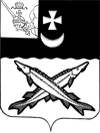 КОНТРОЛЬНО-СЧЕТНЫЙ ОРГАН БЕЛОЗЕРСКОГО МУНИЦИПАЛЬНОГО РАЙОНА161200, Вологодская область, г. Белозерск, ул. Фрунзе, д.35тел. (81756)  2-32-54,  факс (81756) 2-32-54,   e-mail: krk@belozer.ruЗАКЛЮЧЕНИЕ на отчет об исполнении бюджета Куностьского сельского поселения за 1 квартал 2021 года26 мая 2021 годаЗаключение Контрольно-счетного органа района на отчет об исполнении бюджета Куностьского сельского поселения за 1 квартал 2021 года подготовлено на основании пункта 5 плана работы Контрольно-счетного органа района на 2021 год, пункта 12.2 статьи 12 Положения «О контрольно-счетном органе Белозерского муниципального района», утвержденного решением Представительного Собрания района от 26.05.2020  № 33, ст.157, 264.1, 264.2, 268.1 Бюджетного Кодекса Российской Федерации, ст.9 Федерального закона от 07.02.2011 № 6-ФЗ «Об общих принципах организации и деятельности контрольно-счетных органов субъектов Российской Федерации и муниципальных образований», Положения о бюджетном процессе в Куностьском сельском поселении, утвержденного решением Совета сельского поселения от 29.04.2020 № 14 (с изменениями и дополнениями). При подготовке заключения использованы отчетность и информационные материалы, представленные Финансовым управлением Белозерского муниципального района.В соответствии с решением Совета Куностьского сельского поселения от 29.04.2020 № 14, с дополнениями и изменениями «Об утверждении Положения о бюджетном процессе в Куностьском сельском поселении»  отчет об исполнении  бюджета поселения (ф.0503117) за первый квартал, полугодие и девять месяцев текущего финансового года утверждается и направляется  в Совет поселения и контрольно-счетный орган (далее – КСО района).Отчет об исполнении  бюджета поселения за 1 квартал 2021 года  (далее – отчет об исполнении бюджета) утвержден постановлением администрации Куностьского сельского поселения от 27.04.2021 № 35 и представлен в КСО района  в соответствии с п. 1.4. раздела 7 Положения о бюджетном процессе в Куностьском сельском поселении (далее - Положение).Анализ отчета об исполнении бюджета проведен КСО района в следующих целях:сопоставления исполненных показателей бюджета поселения за 1 квартал 2021 года с годовыми назначениями, а также с показателями за аналогичный период предыдущего года;выявления возможных несоответствий (нарушений) и подготовки предложений, направленных на их устранение.Общая характеристика бюджета поселенияОтчет об исполнении бюджета поселения составлен в форме приложений: 1 – по доходам бюджета поселения, 2 – по расходам  бюджета поселения по разделам, подразделам классификации расходов, 3 – по источникам внутреннего финансирования дефицита бюджета поселения.Основные характеристики бюджета поселения на 2021 год утверждены решением Совета Куностьского сельского поселения от 22.12.2020 № 35. Изменения в решение Совета поселения «О бюджете Куностьского сельского поселения на 2021 год и плановый период 2022 и 2023 годов» в отношении основных характеристик в 1 квартале 2021 года вносились 1 раз (решение от 30.03.2021 №12).В результате внесенных изменений в бюджет поселения:- объем доходов увеличен на 398,7 тыс. рублей или на 6,4% и составил 6 634,3 тыс. рублей;- объем расходов увеличен на 694,2 тыс. рублей или на 11,1% и составил 6 929,8 тыс. рублей;- утвержден дефицит бюджета в сумме 295,5 тыс. рублей.За 1 квартал 2021 года доходы бюджета поселения составили 	1586,0 тыс. рублей или 23,9% к годовым назначениям в сумме 6 634,3 тыс. рублей, в том числе налоговые и неналоговые доходы – 630,7 тыс. рублей (17,4%), безвозмездные поступления – 955,3 тыс. рублей (31,7%).Расходы  бюджета поселения исполнены в сумме 1623,6 тыс. рублей или 23,4% к утвержденным годовым назначениям в сумме 6 929,8 тыс. рублей.Исполнение основных характеристик бюджета поселения за 1 квартал 2021 года в сравнении с аналогичным периодом 2020 года характеризуется следующими данными.Таблица № 1                                                                                                                   тыс. рублейПо сравнению с 1 кварталом 2020 года доходы  бюджета поселения увеличились на 510,2 тыс. рублей или на 47,4%; расходы увеличились на 484,3 тыс. рублей или на 42,5%. Бюджет поселения за 1 квартал 2021 года исполнен с дефицитом в сумме 37,6 тыс. рублей, за аналогичный период 2020 года бюджет исполнен с дефицитом в сумме 63,5 тыс. рублей.Доходы  бюджета поселенияИсполнение доходной части бюджета является одним из основных показателей финансового состояния муниципального образования.Доходная часть бюджета поселения сформирована за счет поступлений из следующих основных источников: налоговых доходов и безвозмездных поступлений.Таблица № 2                                                                                                                    тыс. рублейИсполнение бюджета по доходам за 1 квартал 2021 года составило:- по налоговым доходам – 630,7 тыс. рублей или 17,4% уточненного бюджета на год;- по безвозмездным поступлениям – 955,3 тыс. рублей или 31,7% уточненного бюджета на год.Исполнение доходной части бюджета за 1 квартал 2021 года обеспечено на 60,2% безвозмездными поступлениями и на 39,8% собственными доходами.Таким образом, в доходах бюджета поселения доля собственных доходов на 20,4 процентных пункта меньше доли финансовой безвозмездной помощи вышестоящего бюджета. За 1 квартал 2020 года в структуре доходов бюджета поселения доля собственных доходов составляла 62,7%, безвозмездных поступлений 60,2%.Налоговые и неналоговые доходы исполнены в сумме 630,7 тыс. рублей или на 17,4% к утвержденным годовым назначениям 3 616,0 тыс. рублей. Удельный вес собственных доходов в общих доходах бюджета поселения составил 39,8%. По сравнению с 1 кварталом 2021 года поступление налоговых и неналоговых  доходов  уменьшилось на 44,0 тыс. рублей или на 6,5%. На долю налоговых доходов приходится 100,0%, что в абсолютной сумме соответственно составляет 630,7 тыс. рублей. В 2021 году поступление неналоговых доходов не планируется.Наибольший удельный вес в поступлении собственных доходов бюджета поселения занимает налог на доходы физических лиц – 95,5%, что в денежном выражении составляет 602,6 тыс. рублей.Налоговые доходы за 1 квартал 2021 года исполнены в сумме 630,7 тыс. рублей или на 17,4% к плановым годовым назначениям, установленным в сумме 3 616,0 тыс. рублей. По сравнению с аналогичным периодом 2020 года объем налоговых доходов уменьшился на 44,0 тыс. рублей или на 6,5%.Структура налоговых доходов бюджета поселения представлена в таблице:Таблица №  3                                                                                                                                тыс. рублейВ отчетном периоде основным источником налоговых доходов бюджета поселения являлся налог на доходы физических лиц. Доля налога на доходы физических лиц в налоговых доходах бюджета составляет 95,5%, по сравнению с 2020 годом увеличился на 2,5 процентных пункта. Общий объем поступлений указанного налога составил 602,6 тыс. рублей или 19,0% от запланированной суммы на год 3 166,0 тыс. рублей.  Объем поступлений данного налога за аналогичный период 2020 года составил 627,3 тыс. рублей. Таким образом, по сравнению с 1 кварталом 2020 года объем поступлений налога на доходы физических лиц в бюджет поселения уменьшился на 24,7 тыс. рублей или на 3,9%.Основные налогоплательщики в бюджет Куностьского сельского поселения:АО «БЕЛОЗЕРСКИЙ ЛЕСПРОМХОЗ»;МОУ «Мондомская СШ».Поступление налога на имущество физических лиц за 1 квартал 2021 года составило 7,6 тыс. рублей или 5,8% от плановых годовых назначений 132,0 тыс. рублей. Удельный вес в налоговых доходах бюджета составил 1,2%. Объем поступлений указанного налога за аналогичный период прошлого года составил  21,8 тыс. рублей. Таким образом, по сравнению с 1 кварталам 2020 года поступление  налога на имущество физических лиц  уменьшилось на 14,2 тыс. рублей или на 65,1%.Поступление земельного налога за 1 квартал 2021 года составило 15,3 тыс. рублей, что составляет 4,9% от планового годового назначения 312,0 тыс. рублей. Удельный вес в налоговых доходах бюджета составляет 2,4%. Объем поступлений указанного налога за аналогичный период прошлого года составил 23,4 тыс. рублей. Таким образом, по сравнению с 1 кварталом 2020 года поступление земельного налога в бюджет поселения уменьшилось на 8,1 тыс. рублей или на 34,6%.Доходы от уплаты государственной пошлины за 1 квартал 2021 года составляют 5,2 тыс. рублей, что составляет 86,7% от планового годового назначения 6,0 тыс. рублей. Удельный вес в налоговых доходах бюджета составляет 0,9%. Объем поступлений за аналогичный период прошлого года составил  1,9 тыс. рублей. Таким образом, по сравнению с 1 кварталом 2020 года поступление доходов от уплаты государственной пошлины в бюджет поселения увеличилось на 3,3 тыс. рублей или в 2,7 раза. В ходе проведенного сравнительного анализа поступлений в бюджет налоговых доходов за 1 квартал 2021 года и 1 квартал 2020 года установлено уменьшение по всем видам налоговых доходов, кроме государственной пошлины.В целом, по сравнению с аналогичным периодом 2020 года, поступление налоговых доходов за 1 квартал 2021 года уменьшилось на 44,0 тыс. рублей или на 6,5%.Безвозмездные поступленияБезвозмездные поступления в бюджет поселения за 1 квартал 2021 года составили 955,3 тыс. рублей или 31,7% к утвержденным назначениям на год в сумме 3 018,3 тыс. рублей. Данные по исполнению законодательно утвержденных бюджетных назначений за 1 квартал 2021 года представлены в таблице:Таблица № 5                                                                                                                                  тыс. рублейПо сравнению с 1 кварталом 2020 года безвозмездные поступления увеличились на 554,2 тыс. рублей или в 2,4 раза, их доля в общих доходах бюджета поселения составила 60,2%.Увеличение безвозмездных поступлений за 1 квартал 2021 года по отношению к аналогичному периоду 2020 года обусловлено увеличением по всем видам безвозмездных поступлений, кроме поступлений субвенций.В отчетном периоде из районного бюджета  поступили дотации в сумме 225,7 тыс. рублей, из них:- на поддержку мер по обеспечению сбалансированности бюджетов в размере 148,7 тыс. рублей или на 32,4% от утвержденных назначений на год;- на выравнивание бюджетной обеспеченности в размере 77,0 тыс. рублей или 19,7% от утвержденных назначений на год;По сравнению с аналогичным периодом 2020 года поступление дотаций увеличилось на 98,8 тыс. рублей или на 77,9%. Прочие субсидии за 1 квартал 2021 года поступили в сумме 494,8 тыс. рублей или 39,5% при утвержденных  годовых назначениях 1 253,8 тыс. рублей.По сравнению с аналогичным периодом 2020 года поступление субсидий увеличилось на  298,0 тыс. рублей или в 3,0 раза.Субвенция из федерального бюджета на осуществление первичного воинского учета за 1 квартал 2021 года поступила в сумме 1,7 тыс. рублей или 1,6% к утвержденным назначениям на год в сумме 104,5 тыс. рублей. Субвенции сельским поселениям на выполнение передаваемых полномочий за 1 квартал 2021 года не поступали, при назначениях на год в сумме 2,0 тыс. рублей.Межбюджетные трансферты, передаваемые бюджетам сельских поселений из бюджетов муниципальных образований на осуществление части полномочий по решению вопросов местного значения в соответствии с заключенными соглашениями за 1 квартал 2021 года поступили в размере 233,1 тыс. рублей или 38,6% к утвержденным годовым назначениям в сумме 603,8 тыс. рублей.По сравнению с аналогичным периодом 2020 года поступление межбюджетных трансфертов увеличилось на 162,6 тыс. рублей или в 3,3 раза.Прочие безвозмездные  поступления за 1 квартал 2021 года не поступали,  плановый показатель на 2021 год составляет 204,5 тыс. рублей.В общем объеме безвозмездных поступлений за 1 квартал 2021 года наибольший удельный вес занимают субсидии – 51,8%, доля дотаций составляет 23,6%, субвенций 0,2%, на межбюджетные трансферты приходится 24,4%. Кассовый план по доходам на 1 квартал 2021 года утвержден в объеме 1 993,9 тыс. рублей или 30,0% от годовых назначений в размере 6 634,3 тыс. рублей, исполнен в объеме 1 586,0 тыс. рублей или 79,5% от утвержденных назначений на 1 квартал 2021 года.В ходе проведенного анализа исполнения бюджета поселения по доходам установлено, что исполнение доходной части бюджета поселения за 1 квартал 2021 года обеспечено на 60,2% безвозмездными поступлениями и на 39,8% собственными доходами. По сравнению с аналогичным периодом 2020 года поступления в доходную часть бюджета в отчетном периоде текущего года увеличились на 47,4%. Увеличение составило 510,2 тыс. рублей, в основном за счет увеличения объема  безвозмездных поступлений. Расчеты по платежам в бюджет поселенияПо состоянию на 01 апреля 2021 года недоимка по платежам в бюджет поселения составила 95,8 тыс. рублей.Анализ недоимки по платежам в бюджет поселения представлен в таблице:Таблица № 6                                                                                                                                  тыс. рублейНаибольший удельный вес занимает недоимка по земельному налогу физических лиц, так по состоянию на 01.04.2021 размер недоимки составил 71,3 тыс. рублей или 74,4% от общего объема.Уровень недоимки по состоянию на 01.04.2021 снизился на 34,6% или на 50,6 тыс. рублей по сравнению с данными на 01.01.2021.Контрольно-счетный орган района отмечает, что поступление недоимки является существенным потенциальным резервом увеличения налоговых доходов местного бюджета.Расходы  бюджета поселенияРасходы  бюджета на 2021 год первоначально утверждены в сумме 6 235,6 тыс. рублей. В течение 1 квартала 2021 года плановый объем расходов уточнялся один раза и в окончательном варианте составил 6 929,8 тыс. рублей, что больше первоначального плана на 11,1%.За 1 квартал 2021 года расходы бюджета поселения исполнены в сумме 1 623,6 тыс. рублей или на 23,4% к утвержденным годовым назначениям в сумме 6 929,8 тыс. рублей. По сравнению с 1 кварталом 2020 года расходы увеличились на 484,3 тыс. рублей или на 42,5%. Таблица №    7                                                                                                                               тыс. рублейОсновной удельный вес в составе произведенных расходов  бюджета поселения занимают расходы по разделу «Жилищно-коммунальное хозяйство» - 45,1%. За 1 квартал 2021 года исполнение составило 731,9 тыс. рублей или 32,3% к утвержденным годовым назначениям. По сравнению с аналогичным периодом 2020 года расходы по данному разделу увеличились на 258,5 тыс. рублей или на 54,6%.Расходы на социальную сферу составляют незначительную часть в общей сумме расходов – 3,9% от общего объема расходов, в аналогичном периоде 2020 года – 3,6%.В отчетном периоде бюджет поселения исполнен на 23,4%, что ниже планового процента исполнения (25%). По сравнению с аналогичным периодом 2020 года в отчетном периоде объем расходов увеличился по разделу «Общегосударственные вопросы» на 12,9% или на 73,3 тыс. рублей «Национальная экономика» на 136,3 тыс. рублей или в 3,7 раза, «Жилищно-коммунальное хозяйство» на 54,6% или на 258,5 тыс. рублей, по разделу «Образование» на 0,7 тыс. рублей,  «Социальная политика» на 49,9% или на 20,7 тыс. рублей.Уменьшение расходов произошло по разделу: «Национальная оборона» на 75,4% или на 5,2 тыс. рублей, «Образование» на 12,5% или на 0,1 тыс. рублей.Расходов по разделу «Национальная безопасность и правоохранительная деятельность» не производилось, при запланированной на год сумме в 557,0 тыс. рублей.В ходе анализа исполнения расходной части  бюджета поселения, установлено, что за 1 квартал 2021 года бюджет поселения по расходам исполнен ниже 25% (плановый процент исполнения). Также следует отметить, что расходов по разделу «Национальная безопасность и правоохранительная деятельность» не производилось, при запланированной на год сумме в 557,0 тыс. рублей.Дефицит бюджета поселенияПервоначальным решением Совета поселения дефицит не утвержден. Решением Совета Куностьского сельского поселения от 30.03.2021 №12 дефицит утвержден в размере 295,5 тыс. рублей или 8,2% от общего объема доходов без учета объема безвозмездных поступлений. Бюджет поселения за 1 квартал 2021 года исполнен с дефицитом в размере 37,6 тыс. рублей.Сведения по дебиторской и кредиторской задолженности к отчету не приложены, дополнительно контрольно-счетным органом не запрашивались, в связи с этим анализ дебиторской и кредиторской задолженности не произведен.Вывод1. Представленные формы бюджетной отчетности составлены в соответствии с Приказом Минфина России от 28.12.2010 № 191н "Об утверждении Инструкции о порядке составления и представления годовой, квартальной и месячной отчетности об исполнении бюджетов бюджетной системы Российской Федерации" (с изменениями и дополнениями).2. В соответствии с п. 4 ст. 264.1 Бюджетного кодекса РФ отчет об исполнении бюджета за 1 квартал 2021 года содержит данные об исполнении бюджета по доходам, расходам и источникам финансирования дефицита бюджета в соответствии с бюджетной классификацией РФ.3. Отчет об исполнении бюджета Куностьского сельского поселения за 1 квартал 2021 года в представленном виде соответствует нормам действующего бюджетного законодательства.4. Бюджет Куностьского сельского поселения за 1 квартал 2021 года исполнен:- по доходам в сумме 1 586,0 тыс. рублей или 23,9% от утвержденных назначений на год;- по расходам  в сумме 1 623,6 тыс. рублей или 23,4% от утвержденных назначений на год;- с дефицитом – 37,6 тыс. рублей.Исполнение доходной части бюджета за 1 квартал 2021 года обеспечено на 60,2% безвозмездными поступлениями и на 39,8% собственными доходами.Таким образом, в доходах бюджета поселения доля собственных доходов на 20,4 процентных пункта меньше доли финансовой безвозмездной помощи вышестоящего бюджета. За 1 квартал 2020 года в структуре доходов бюджета поселения доля собственных доходов составляла 62,7%, безвозмездных поступлений 60,2%.5. Налоговые доходы в бюджет поселения за 1 квартал 2021 года поступили в размере в сумме 630,7 тыс. рублей или на 17,4% к плановым годовым назначениям, установленным в сумме 3 616,0 тыс. рублей. По сравнению с аналогичным периодом 2020 года объем налоговых доходов уменьшился на 44,0 тыс. рублей или на 6,5%.7. Объем безвозмездных поступлений составил 955,3 тыс. рублей или 31,7% к утвержденным назначениям на год в сумме 3 018,3 тыс. рублей. По сравнению с 1 кварталом 2020 года безвозмездные поступления увеличились на 554,2 тыс. рублей или в 2,4 раза, их доля в общих доходах бюджета поселения составила 60,2%.8. Уровень недоимки по состоянию на 01.04.2021 снизился на 34,6% или на 50,6 тыс. рублей по сравнению с данными на 01.01.2021.Контрольно-счетный орган района отмечает, что поступление недоимки является существенным потенциальным резервом увеличения налоговых доходов местного бюджета.9. В отчетном периоде бюджет поселения по расходам исполнен ниже 25% (плановый процент исполнения).Предложения1. Проанализировать ожидаемое поступление администрируемых видов доходов, с целью своевременной корректировки годовых плановых показателей, по доходам и расходам Куностьского сельского поселения.2. Активизировать работу по обеспечению уплаты местных налогов и сборов, а также недоимки прошлых лет.Аудитор контрольно-счетного органа Белозерского муниципального района:                                                                 М. А. ЯковлеваНаименованиеИсполнение1 квартал  2020 годаУточненный бюджетный планна 2021 годИсполнение1 квартал  2021 года% исполнения гр.4/гр.3Отклонение1 квартала2021 года от1 квартала2020 года(гр.4-гр.2)Отношение1 квартал2021 года к1 кварталу2020 года( %)(гр.4/ гр.2)1234567Всего доходов1075,86634,31586,023,9510,2147,4Всего расходов1139,36929,81623,623,4484,3142,5Дефицит (-), профицит (+)  -63,5-295,5-37,6---НаименованиеИсполнение       1 квартал 2020 годаУточненный бюджетный план            на 2021 годИсполнение 1 квартал 2021 года% исполнения (гр.4/гр.3)Отклонение1 квартал 2021 года от1 квартала 2020 года     (гр4-гр2)(+;-)Отношение1 квартал 2021 года от1 квартала 2020 года        (гр4/гр2)      (%)Удельный вес в доходах %12345678Налоговые доходы674,73616630,717,4-44,093,539,8Налог на доходы физических лиц627,33166,0602,619,0-24,796,138,0Налог на имущество физических лиц21,8132,07,65,8-14,234,90,5Земельный налог 23,4312,015,34,9-8,165,41,0Государственная пошлина1,96,05,286,73,3273,70,3Прочие поступления от денежных взысканий (штрафов) и иных сумм в возмещение ущерба, зачисляемые в бюджеты сельских поселений0,30,00,0--0,30,00,0Налоговые и неналоговые доходы674,73616630,717,4-44,093,539,8Безвозмездные поступления401,13018,3955,331,7554,2238,260,2Доходы всего1075,86634,31586,023,9510,2147,4100,0Наименование  налогового доходаИсполнение1 квартал 2021 годаУдельный вес в структуре налоговых доходов,  (%)123Налог на доходы физических лиц602,695,5Налог на имущество физических лиц7,61,2Земельный налог 15,32,4Государственная пошлина5,20,9Итого налоговые доходы бюджета 630,7100,0НаименованиеИсполнение       1 квартал 2020 годаУточненный бюджетный планна 2021 годИсполнение 1 квартал 2021 года% исполнения (гр.4/гр.3)Отклонение1 квартал 2021 года от1 квартала 2020 года     (гр4-гр2)(+;-)Отношение1 квартал 2021 года от1 квартала 2020 года     (гр4/гр2)      (%)Удельный вес  %12345678Дотации бюджетам бюджетной системы РФ, в т.ч.:126,9849,7225,726,698,8177,923,6Дотации бюджетам сельских поселений на поддержку мер по обеспечению сбалансированности бюджетов51,8458,8148,732,496,9287,115,6Дотации бюджетам сельских поселений на выравнивание бюджетной обеспеченности из бюджетов муниципальных районов75,1390,977,019,71,9102,58,1Субсидии бюджетам бюджетной системы РФ, в т.ч.:196,81253,8494,839,5298251,451,8Прочие субсидии бюджетам сельских поселений196,81253,8494,839,5298251,451,8Субвенции бюджетам бюджетной системы РФ, в т.ч.:6,9106,51,71,6-5,224,60,2Субвенции бюджетам сельских поселений на осуществление первичного воинского учета на территориях, где отсутствуют военные комиссариаты6,9104,51,71,6-5,224,60,2Субвенции бюджетам сельских поселений на выполнение передаваемых полномочий субъектов РФ0,02,00,00,00-0,0Межбюджетные трансферты, передаваемые бюджетам, в т.ч:70,5603,8233,138,6162,6330,624,4Межбюджетные трансферты, передаваемые бюджетам сельских поселений из бюджетов муниципальных районов на осуществление части полномочий по решению вопросов местного значения в соответствии с заключенными соглашениями70,5603,8233,138,6162,6330,624,4Поступления от денежных пожертвований, предоставляемых негосударственными организациями получателям средств бюджетов сельских поселений0,0153,30,00,00-0,0Поступления от денежных пожертвований, предоставляемых физическими лицами получателям средств бюджетов сельских поселений0,051,20,00,00-0,0Всего безвозмездных поступлений401,13018,3955,331,7554,2238,2100,0Наименование налога, сбораДанные по состоянию на 01.01.2021Данные по состоянию на 01.04.2021Отклонение, (+;-)Отклонение, %Удельный вес %на 01.04.2021123567Налог на имущество физических лиц32,724,5-8,274,925,6Земельный налог физических лиц113,771,3-42,462,774,4Земельный налог с юр. лиц0,00,00 -0,0ИТОГО146,495,8-50,665,4100,0НаименованиеКод расходаИсполнение1 квартал2020 годаУточненный бюджетный планна2021 годИсполнение1 квартал 2021 года% исполнения гр.5/гр.4Отклонение1 квартал 2021 года от1 квартала 2020 года(гр.5-гр.3)(+;-)Отношение1 квартал 2021 года от1 квартала 2020 года( %)(гр.5/ гр.3)Удельный вес в расходах %123456789Общегосударственные вопросы1566,83350640,119,173,3112,939,4Функционирование высшего должностного лица муниципального образования1,02132,8754,0122,516,2-10,392,27,5Функционирование местных администраций1,04400,01943,7368,819,0-31,292,222,7Обеспечение финансовых органов и органов финансово-бюджетного надзора1,064,124,76,225,12,1151,20,4Обеспечение проведения выборов и референдумов1,070,060,00,00,00-0,0Резервные фонды1,110,01,10,00,00-0,0Другие общегосударственные вопросы1,1329,9566,5142,625,2112,7476,98,8Национальная оборона26,9104,51,71,6-5,224,60,1Мобилизационная и вневойсковая подготовка2,03 6,9104,51,71,6-5,224,60,1Национальная  безопасность и правоохранительная деятельность30,0557,00,00,00,0-0,0Защита населения и территории от чрезвычайных ситуаций природного и техногенного характера, гражданская оборона3,090,040,00,00,00,0-0,0Обеспечение пожарной безопасности3,10 0,0517,00,00,00,0-0,0Национальная экономика450,7403,4187,046,4136,3368,811,5Дорожное хозяйство4,0950,7403,4187,046,4136,3368,811,5Жилищно-коммунальное хозяйство5473,42263,2731,932,3258,5154,645,1Жилищное хозяйство 5,010,0163,70,40,20,4-0,0Коммунальное хозяйство 5,020,0268,5233,186,8233,1-14,4Благоустройство 5,03404,11831,0498,427,294,3123,330,7Другие вопросы в области жилищно-коммунального хозяйства5,0569,30,00,0--69,30,00,0Образование70,02,90,724,10,7-0,0Молодежная политика 7,070,02,90,724,10,7-0,0Социальная политика1041,5248,862,225,020,7149,93,8Пенсионное обеспечение 10,0141,5248,862,225,020,7149,93,8ИТОГО1139,36929,81623,623,4484,3142,5100,0